Publicado en Madrid el 05/12/2018 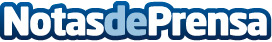 Los retos de la aplicación de la nueva Directiva sobre Derechos de Autor en el Mercado Único Digital El objetivo de la nueva Directiva sobre Derechos de Autor en el Mercado único Digital es armonizar los sistemas nacionales de protección de derechos de autor que afectan a creadores, comunicadores, grandes plataformas en línea y usuarios. Para José Carlos Erdozain, director de la Asesoría Jurídica de Pons IP, 'conseguir con esta directiva un proceso eficaz de protección jurídica es un reto primordial'Datos de contacto:AutorNota de prensa publicada en: https://www.notasdeprensa.es/los-retos-de-la-aplicacion-de-la-nueva Categorias: Nacional Derecho Emprendedores E-Commerce Ciberseguridad Recursos humanos Consultoría http://www.notasdeprensa.es